CHEHALIS BASIN PARTNERSHIP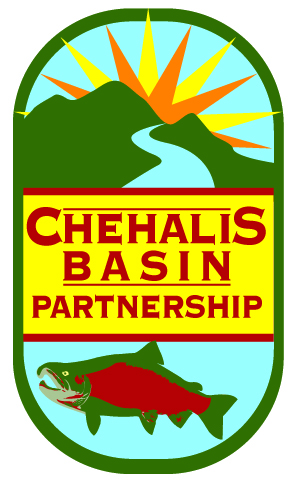 Chehalis Tribe Lucky Eagle Hotel , Sky RoomRochester, WashingtonAugust 24, 20189:30 am – 12:00Meeting SummaryMEMBERS* and ALTERNATES’ PRESENT
GUESTSDevan Rostofer, Ecology, TMDL Lead; Mark Mobbs, Quinault Indian Nation; Caprice Fasano, Quinault Indian Nation; Dave Nazy, EA Engineering; Tye Menser, Thurston County Commissioner Candidate; Andy Gendaszkek; USGS. STAFFKirsten Harma, Watershed CoordinatorFOR MORE INFORMATIONMeeting summaries are available on the Chehalis Basin Partnership website: www.chehalisbasinpartnership.org  PowerPoint presentations from this meeting are available on the Chehalis Basin Partnership website: www.chehalisbasinpartnership.org/presentations 
MEETING1. Welcome and IntroductionsChair Terry Harris welcomed everyone to the meeting. Members and guests provided self-introductions.  2. Review of July Meeting Minutes
There were no concerns with the minutes. A quorum was not present. 
3. Partner Updates
-Chehalis Tribe is doing invasive species removal.  They applied jointly with the Center for Natural Lands Management for a native prairie restoration grant (WCRRI)-The new Ecology TMDL coordinator did a watershed tour and learned about water quality concerns with Stearns Creek.
-The Chehalis River Basin Land Trust is hosting an art event at the Discovery Trail on Saturday, September 15th    (noon-3)-The Port of Grays Harbor is hosting a salmon run & walk at Friends’ Landing (owned by the Port) Sept 28-29.-Thurston County is working on a National Estuaries grant to develop a riparian restoration program. Incentives for landowners on private property who have degraded stream areas.  It’s a Puget Sound Grant so will likely focus on Puget Sound watersheds, but could be a good modle.
B. Presentations & DiscussionsWater Budget of the Upper Chehalis River Basin – USGS – Andy Gendaszek, USGSUSGS conducted groundwater and surfacewater interaction monitoring in 2007.  They identified aquifers either gaining or losing water during that study.  In 2011, USGS did more work to assess the aquifers’ relations to the river.  They also did a well inventory in 2011 to better understand how the ground transmits water.  In 2018 they were contracted in part by the City of Centralia to develop a water budget for the upper Chehalis watershed (all tributaries above Grand Mound). Their modeling identified the fate of groundwater recharge: only about 1% is used by wells.  Development of a numerical model would allow for building scenarios, for example, to see how change in groundwater pumpage would affect streamflow.  Presentation slides are available on our website: www.chehalisbasinpartnership.org/presentationsQuantifying Consumptive Use of Water from Permit Exempt Wells-- David Nazy, EA Engineering, Science and Technology Inc.
Mr. Nazy summarized the information needed to address 6091 in the Chehalis Basin. He provided calculations of likely domestic well consumptive use (indoor and outdoor) in gallons/day, and summed up totals over the course of a year.  He also provided an estimate of the 20-year projection for exempt well water use.  His estimate, based mostly on past growth rates, was the addition of 46 wells a year in the lower basin, and 118 wells per year in the upper basin. He finished his presentation with recommendations for the Chehalis Basin Partnership, which include: coordination among counties; quantifying impacts by sub-basin; screening and prioritizing mitigation actions; and implementing projects.Presentation slides are available on our website: www.chehalisbasinpartnership.org/presentationsC. Other BusinessThere was no further business.
ADJOURNMENTWith there being no further business, Chair Terry Harris adjourned the meeting at 11:35. 

NEXT MEETING:  August 24, 2018*Next month the meeting will also be held in the Sky Room of the Lucky Eagle Hotel, not in the Casino**The September meeting will be an important workshop. Please reserve 4 hours for this meeting. Please plan to attend or send an alternate. Lunch will be provided.Alissa Shay’, Port of Grays HarborAllison Osterberg’, Thurston County Bobby Jackson*, Lewis County Cynthia Wilson*, Thurston County Glen Connelly*, Chehalis TribeJan Robinson*, Chehalis River Basin Land TrustFred Evander’, Lewis CountyPatrick Wiltzius’, City of ChehalisPhil Apack*, Port of Grays HarborTerry Harris*, City of ChehalisWes Cormier*, Grays Harbor County 